ThemeThanksgivingThanksgiving DayDateNov 25Nov 279:00 – 9:10amTable Activity- Thanksgiving Color pg- Apple Pie Playdoh- Indian CornNoSchool9:10 – 9:30 amCircle Time- Calendar / Weather- “What is Thanksgiving?” by Michelle Medlock Adams- Friendship Necklaces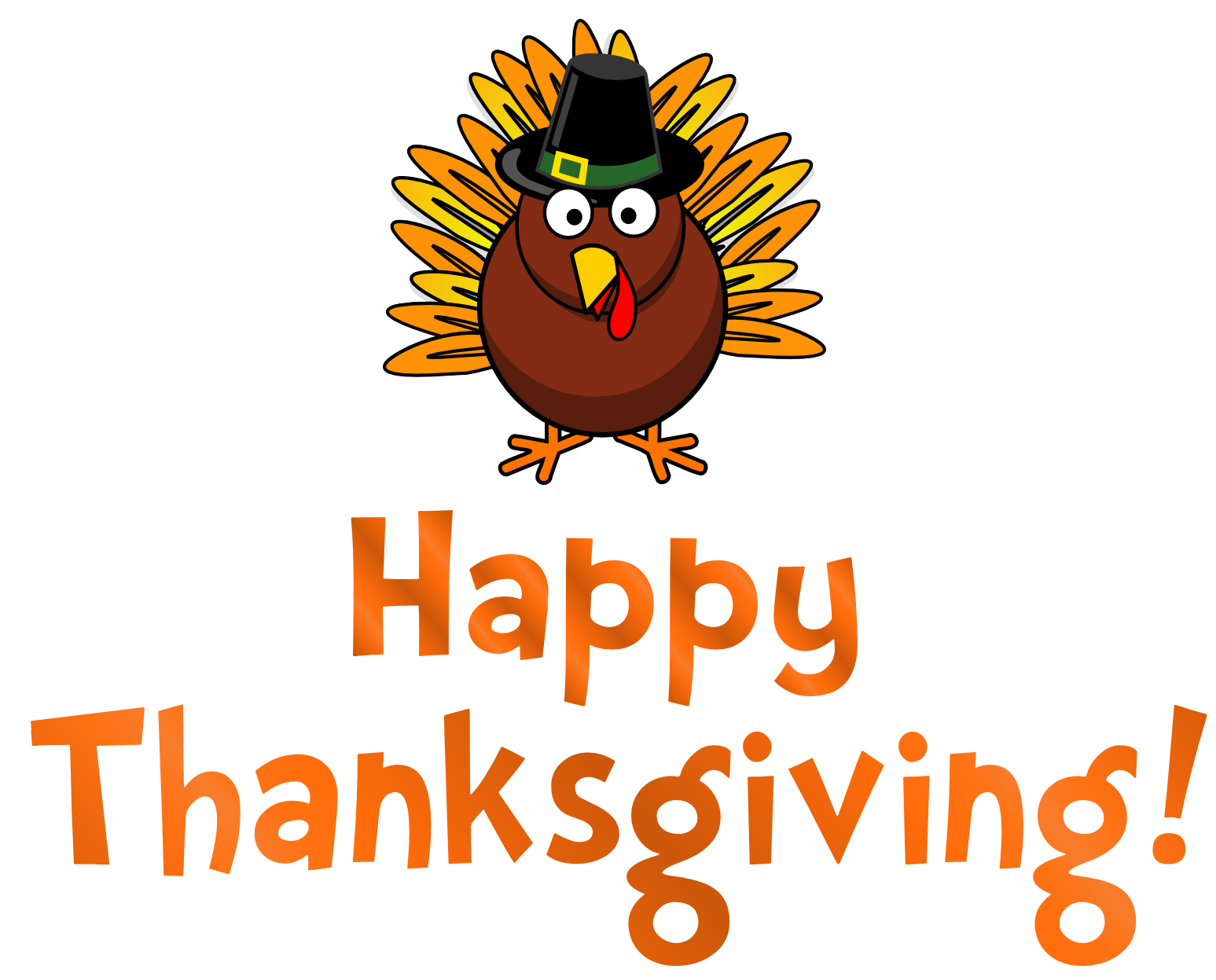 9:30 – 10:45 amCenters/ Exploration10:45 – 11:00 amCircle time- Read Aloud: “Pete the Cat: The First Thanksgiving” by James Dean- Movement Song (Act like turkeys)11:00 – 11:15 amBathroom / SnackFriendship Feast (Each child brings in 2 cups of their favorite snack)11:15 – 11:30 amRecessGross Motor & Social Skills